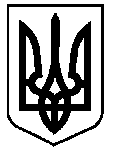 УКРАЇНАВЕРХОВИНСЬКА СЕЛИЩНА  РАДАВЕРХОВИНСЬКОГО РАЙОНУ ІВАНО-ФРАНКІВСЬКОЇ ОБЛАСТІВ И К О Н А В Ч И Й   К О М І Т Е Т     Р І Ш Е Н Н Я №від ____ січня  2023 рокуселище  ВерховинаПро  затвердження тарифів на платні соціальні послуги на 2023 рік           Відповідно до Закону України «Про соціальні послуги», Постанови Кабінету Міністрів України від 29.12.200р. № 1417 «Деякі питання діяльності територіальних центрів соціального обслуговування (надання соціальних послуг)», постанови Кабінету Міністрів України від  01.06.2020р. №428 «Про затвердження порядку регулювання тарифів на соціальні послуги», постанови від 01.06.2020р.№ 587 « Про організацію надання соціальних послуг» зі змінами, та відповідно до наказу  Мінсоцполітики від 7 грудня 2015  року №1186 «Про затвердження Методичних рекомендацій розрахунку вартості соціальних послуг» та керуючись ст.59 Закону України «Про місцеве самоврядування в Україні»,  враховуючи рішення виконавчого комітету від 09.02.2022р. № 85 «Про затвердження Положення про порядок та умови надання соціальних послуг Територіальним центром соціального обслуговування (надання соціальних послуг) Верховинської селищної ради,  з метою регулювання питання надання платних соціальних послуг Територіальним центром соціального обслуговування (надання соціальних послуг, виконком селищної ради:ВИРІШИВ:1. Затвердити на 2023 рік тарифи на платні соціальні послуги за надання соціальної послуги «Догляд стаціонарний» з розрахунку фактичних витрат за 2022 рік та тарифи за надання соціальної послуги «Догляд вдома»  комунальною установою  -  Територіальним центром  соціального обслуговування (надання соціальних послуг) Верховинської селищної ради.2. Директору Територіального центру соціального обслуговування (надання соціальних послуг) Верховинської селищної ради Г.Демидюк  забезпечити організацію та контроль за надання платних соціальних послуг та використання коштів отриманих від надання соціальних послуг згідно чинного законодавства.3. Фінансовому управлінню Верховинської селищної ради здійснити моніторинг стану надання соціальних платних послуг в Територіальному центрі соціального обслуговування (надання соціальних послуг) Верховинської селищної ради.4. Начальнику відділу  загально-організаційного та інформаційно-аналітичного забезпечення В.Данилюк опублікувати дане рішення на офіційному сайті Верховинської селищної ради. 5. Контроль за виконання даного рішення покласти на заступника селищного голови з питань діяльності виконавчих органів ради О. Чубатько. Селищний голова					           Василь МИЦКАНЮКСекретар  ради                                                               Петро АНТІПОВ